Vstupní kompetenční dotazníkTrochu jiná angličtina 2Na začátek tě poprosíme o vyplnění krátkého dotazníku. Nejedná se o školní test, který by hodnotil tvé znalosti a z kterého bys dostal/a známku. Žádná odpověď není ani dobrá ani špatná. Cílem dotazníku je zjistit, jaké jsou tvoje zkušenosti a názory.Otázky pro vstupní dotazník:V angličtině vyjmenuj 5 různých termínů spojených s tématem módy a 5 druhů adrenalinových sportů.Móda:				Sport:______________________				_____________________________________________				_____________________________________________				_____________________________________________				_____________________________________________				_______________________Daří se ti využívat angličtinu v konverzaci o jednotlivých tématech či prezentacích?anoneDaří se ti analyzovat a srovnávat klíčové informace v předložených textech?anoneDaří se ti vyhledávat informace na internetu z různých zdrojů a vytvořit na počítači zábavné úkoly pro tvé spolužáky?anoneDaří se ti respektovat spolužáky, hledat řešení při práci ve skupině a přistupovat k ní zodpovědně?anoneSQP2RS1.		Prohlédněte si nejprve text, nečtěte ho. Podívejte se na obrázky, vyznačená slova, nadpisy, přemýšlejte, jaké otázky mohou být zodpovězeny tímto textem. Máte 30 sekund. (Otočte list.)2.	Vymyslete a napište tři otázky, na které pravděpodobně naleznete odpovědi v textu. Příklad: Where are these stores? What is child labour?3.	Předpovězte, co se asi dozvíte, vycházejte z toho, co jste viděli na pracovním listu. Příklad: They are all around the world. Child labour is when children work.4.	Nyní si otočte texty a čtěte. Když najdete odpověď na svou otázku, označte si ji v textu. Příklad: You can find H&M in over 50 countries in the world. Child labour is when children work instead of schooling or playing. Almost 11% of the world´s children are in child labour.5.	Napište si odpovědi na otázku do svého listu.Ve trojicích si přečtěte otázky, které jste si napsali, a sdělte spolužákům ve skupině odpovědi, které jste nalezli.Pokud některé otázky nebyly zodpovězeny, vymyslete jiné a najděte k nim odpověď, označte si ji a napište do listu.Příklad: Who is the largest buyer of organic cotton? C&A6.	Shrňte, co jste se dozvěděli. Na svém listu máte možnosti, jak můžete zpracovat shrnutí. Vyberte si nejméně dvě, které stihnete, a do prostoru pod zadáním úkoly zpracujte. Po zpracování sdílejte své záznamy se spolužáky ve skupině. 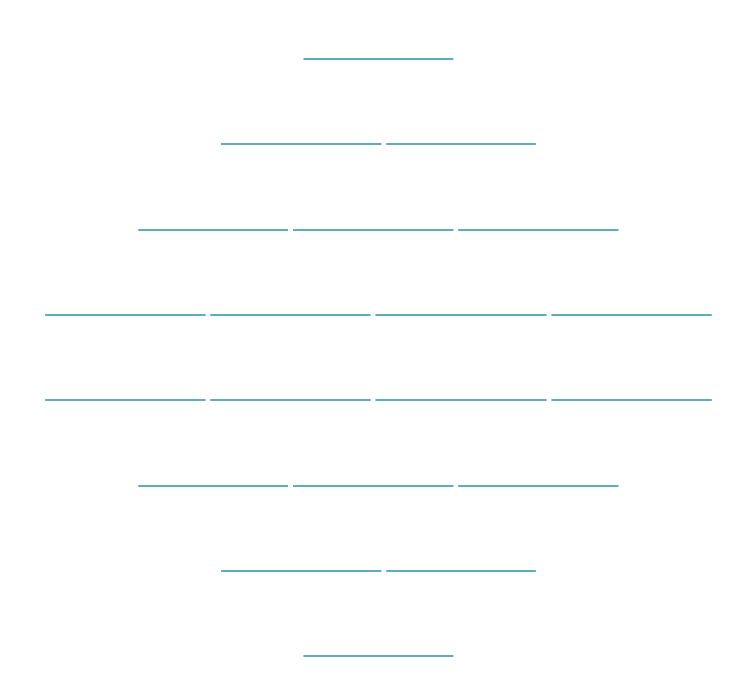        Nakupování       Zábavné	Překvapivé  Spojuje	             Baví	     	      Inspiruje       Přináší 		   příležitost                    být 		 mezi lidmi        	          Bere                        čas		         na 		    koníčky  Okrádá		Bere			Ničí         Drahé		       Časté         Závislost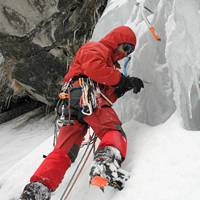 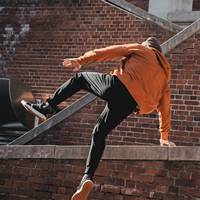 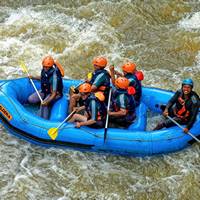 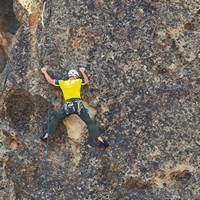 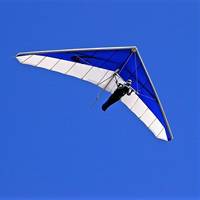 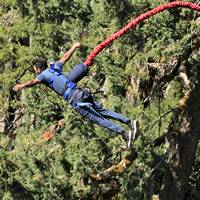 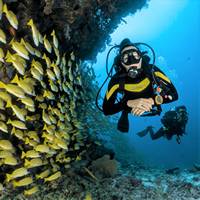 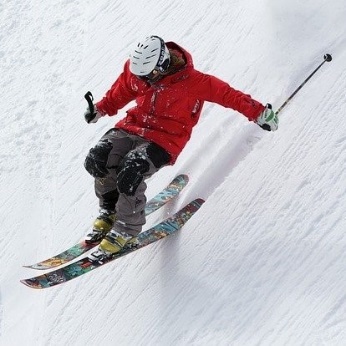 _______________________________	______________________________________________________________	______________________________________________________________	______________________________________________________________	______________________________________________________________	______________________________________________________________	_______________________________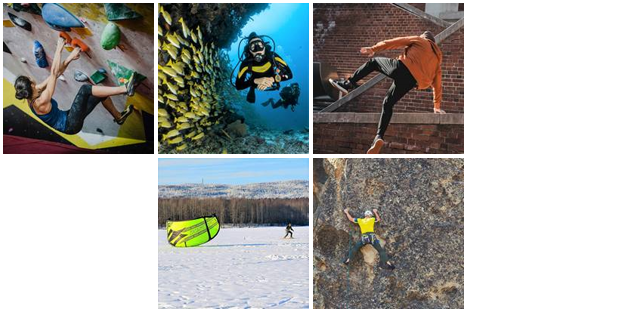 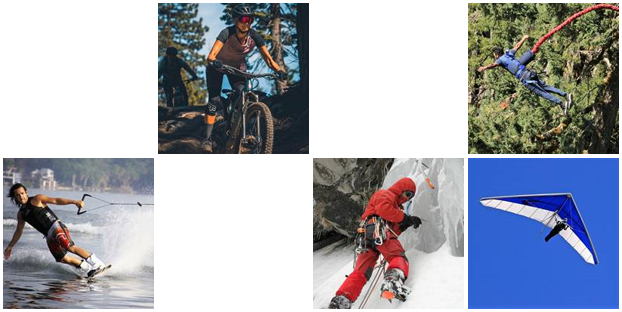 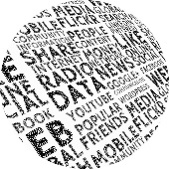 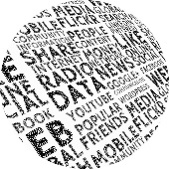 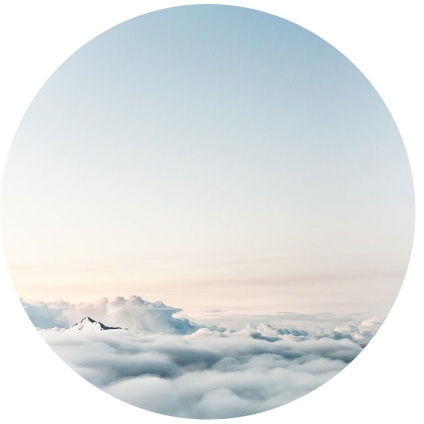 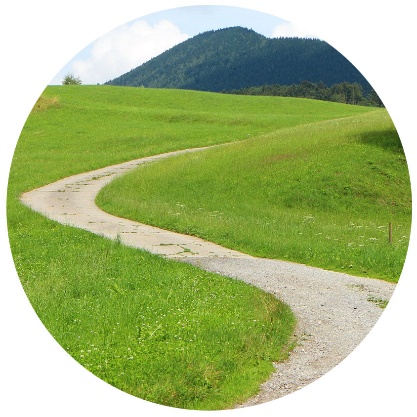 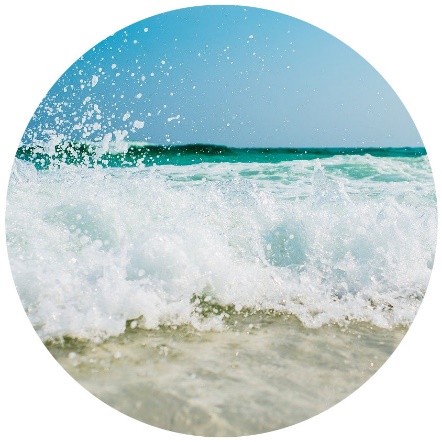 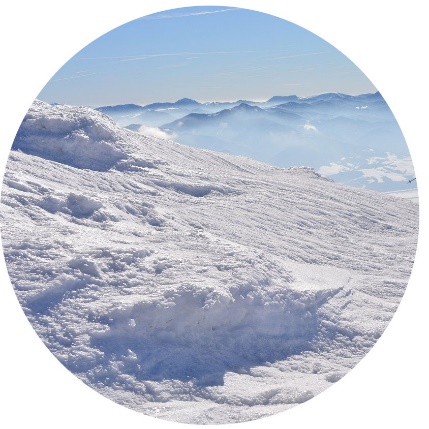 Quiz – řešení When did parkour become a sport?1950s1990s2000sIn parkour they don´t:dance   run   move Where did people start with parkour? France   Italy      EnglandParkour is about:   moving your legs     moving your body   moving your arms and legsDo you need any special clothes or equipment for doing parkour?    yes    no  Where can you practise parkour? everywhere   in the gym      in the playgroundIs freerunning older than parkour?  yes  no What do freerunners also often do? gymnastics  box      aerobicWhere does freerunning come from?   France   Italy    EnglandWhat is freerunning about?   freedom of words     freedom of movementfreedom of runningWhat is Jump London? the most famous book about freerunning   a documentary an action movie with freerunnersPříloha5.1 Vstupní kompetenční dotazník – řešeníTematický blok2.1 Tematický blok č. 1 (Móda)Téma2.1.1 Téma (Oblečení a historie)Příloha5.2 Alfa box – námětyTematický blok2.1 Tematický blok č. 1 (Móda)Téma2.1.1 Téma (Oblečení a historie)AAnorakBBraBaseball capBeltBlouse CCapCoatDDress Dressing gownFFur coatG Gloves HHoodieJJacket Jeans LLeggingsM Mittens NNightgownOOverallsPPyjamas RRaincoatSScarfShirt Skirt SweaterSweatshirtSwimsuitSuit TTrousersT-shirt TieTights Tracksuit U Underwear VVestWWaistcoatPříloha5.3 Umazávání slovTematický blok2.1 Tematický blok č. 1 (Móda)Téma2.1.1 Téma (Oblečení a historie)Příloha5.4 Slovní zásobaTematický blok2.2 Tematický blok č. 2 (MódaTéma2.2.1 Téma (Oblečení a historie)skill/skɪl/dovednostshare/ʃeə(r)/sdílet artistic/ɑːˈtɪstɪk/uměleckynadaný/ácreative/kriˈeɪtɪv/kreativní customer/ˈkʌstəmə(r)/zákazník sketch/sketʃ/skica,náčrtekpattern/ˈpætn/vzor design/dɪˈzaɪn/navrhnout scissors/ˈsɪzəz/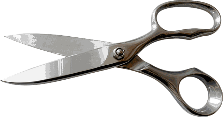 tapemeasure/ˈteɪp meʒə(r)/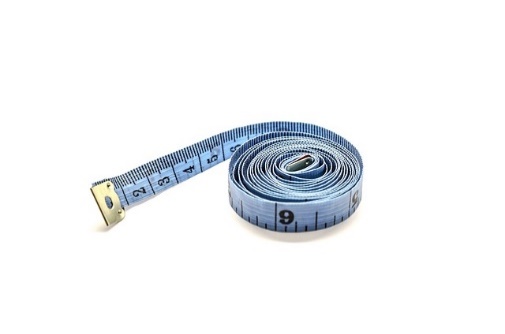 tailor´s chalk/ˈteɪlərz tʃɔːk/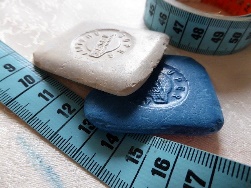 dummy/ˈdʌmi/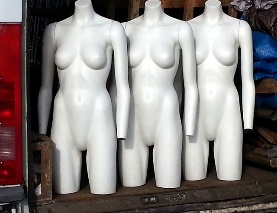 pin/pɪn/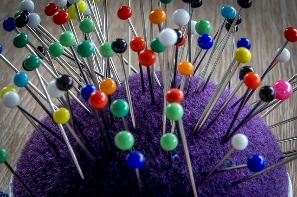 Příloha5.5 Obchodní domyTematický blok2.3 Tematický blok č. 3 (Móda kolem nás)Téma2.3.1 Téma (Obchodní domy)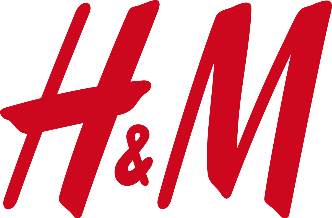 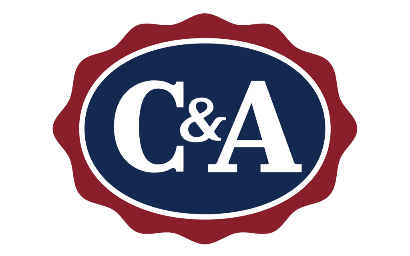 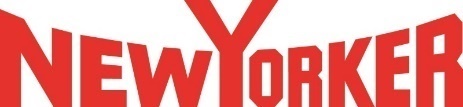 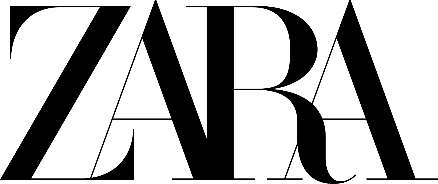 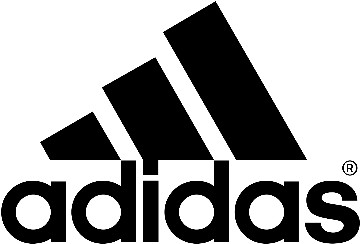 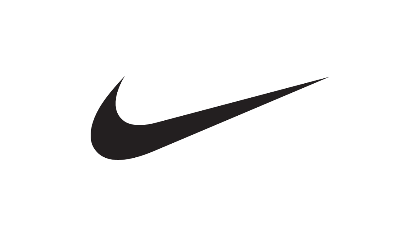 Příloha5.6 Pass the wordTematický blok2.3 Tematický blok č. 3 (Móda kolem nás)Téma2.3.1 Téma (Obchodní domy)labour /ˈleɪbə(r)/prácewaste/weɪst/odpadfound/faʊnd/založitoffer/ˈɒfə(r)/nabídnoutabuse /əˈbjuːs/zneužívat, špatně zacházetstore /stɔː(r)/obchodlabel /ˈleɪbəl/značkaenvironmentally /ɪnˌvaɪərənˈmentəly/ekologickyproducer /prəˈdjuːsə(r)/výrobcePříloha5.7 SQP2RS – popis a řešeníTematický blok2.3 Tematický blok č. 3 (Móda kolem nás)Téma2.3.1 Téma (Obchodní domy)Příloha5.8 DiamantTematický blok2.3 Tematický blok č. 3 (Móda kolem nás)Téma2.3.1 Téma (Obchodní domy)Příloha5.9 CardsTematický blok2.5 Tematický blok č. 5 (Sporty)Téma2.5.1 Téma (Adrenalinové sporty)Příloha5.10 Find the sports – řešeníTematický blok2.5 Tematický blok č. 5 (Sporty)Téma2.5.1 Téma (Adrenalinové sporty)glidingFreeScubaSnowclimbingBungeeclimbingMountainjumpingRockHangParkourbikingskiingdivingclimbingWaterIcerunningkitingPříloha5.11 Práce se zdrojiTematický blok2.5 Tematický blok č. 5 (Sporty)Téma2.5.1 Téma (Adrenalinové sporty)Příloha5.12 Three items together – řešení Tematický blok2.5 Tematický blok č. 6 (Známé adrenalinové sporty)Téma2.6.1 Téma (Co mají společného, čím se liší)hang glidingThe activity of flying through the air by hanging from a very small aircraft without an engine.bungee jumpingThe sport of jumping off a very high bridge or similar structure, with a long elastic rope tied to your body, so that the rope pulls you back before you hit the ground.rock climbingThe sport of climbing on rocks or in mountains.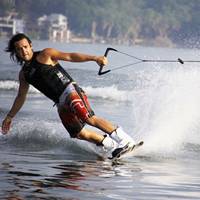 water skiingThe sport when you are pulled on water surface by a boat, while you are on a pair of skis.parkourrunningAn activity in which people move quickly around buildings and objects in a city while performing jumps and others tricks.ice climbingIt is a lot like a rock climbing, but you climb on icefalls (frozen waterfalls). 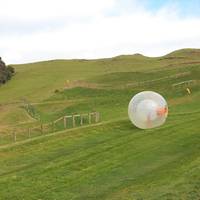 zorbingAn activity in which someone rolls down a hill or along the surface of water in a large plastic ball.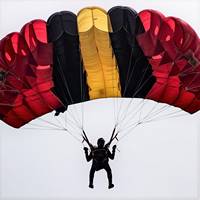 skydivingA sport in which a person jumps from a plane and falls for as long as possible before opening a parachute.raftingA sport in which you use a rubber raft to travel along with the current (proud) of a river.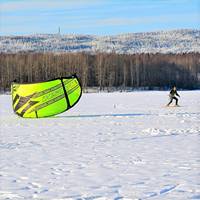 snow kitingSkiing or snowboarding with a kite that helps you glide on snow or ice. Příloha5.13 Skupiny sportů – řešeníTematický blok2.5 Tematický blok č. 6 (Známé adrenalinové sporty)Téma2.6.1 Téma (Co mají společného, čím se liší)Příloha5.14 Stepping stonesTematický blok2.6 Tematický blok č. 6 (Známé adrenalinové sporty)Téma2.6.1 Téma (Co mají společného, čím se liší)Obstacle/ˈɒbstəkl/překážkaStuntman/ˈstʌntmæn/kaskadérOvercome/ˌəʊvəˈkʌm/překonat, zdolatFear/fɪə(r)/strachFreedom/ˈfriːdəm/svobodaTrust/trʌst/důvěra,důvěřovatImprove/ɪmˈpruːv/zlepšitTrick/trɪk/trikMovement/ˈmuːvmənt/pohybSomersault/ˈsʌməsɔːlt/saltoGrace/ɡreɪs/ladnost Příloha5.15 Kvíz – řešeníTematický blok2.6 Tematický blok č. 6 (Známé adrenalinové sporty)Téma2.6.1 Téma (Co mají společného, čím se liší)Příloha5.16 Pro a protiTematický blok2.7 Tematický blok č. 7 (To be scared)Téma2.7.1 Téma (Dangerous sports)Rozvíjí charakter.Pomáhá rozvíjet fyzické schopnosti.Zbavuje stresu a deprese.Vede ke zdravějšímu životnímu stylu a udržuje člověka v kondici.Koníček, kterému se lidé věnují.Rozvíjí vytrvalost.Narušuje životní stereotypy.Získávání nových zkušeností a smyslu pro dosažení cíle.Velké riziko úmrtí.Vysoké procento zranění.Přinášející velký stres.Nelze vykonávat velmi často.Velké finanční náklady.Nedostatek zkušeností.Rodinní příslušníci a blízcí mají obavy.Je možné se dostat do problémů se zákonem.